Консультация для родителейТема недели: Огород. Овощи.Автор: Горелкина ГЕ, воспитатель,МБДОУ «Детский сад №378» г.о. Самара1.   Рассмотреть вместе с ребенком натуральные овощи и картинки с их изображением. Закрепить названия овощей. Закрепить в словаре обобщающее понятие «овощи».2.  Показать или назвать овощи и попросить детей ответить на вопрос: «Как убирают этот овощ?». Дети составляют предложения — например: капусту срезают и т.д.Морковь, свеклу, репу, редис — ... (дергают).Огурцы, помидоры, горох — ... (срывают).Капусту — ... (срезают).Картофель — ... (выкапывают).3. Игра: «Нарисуй овощи которые срезают, выкапывают, срывают, выдергивают»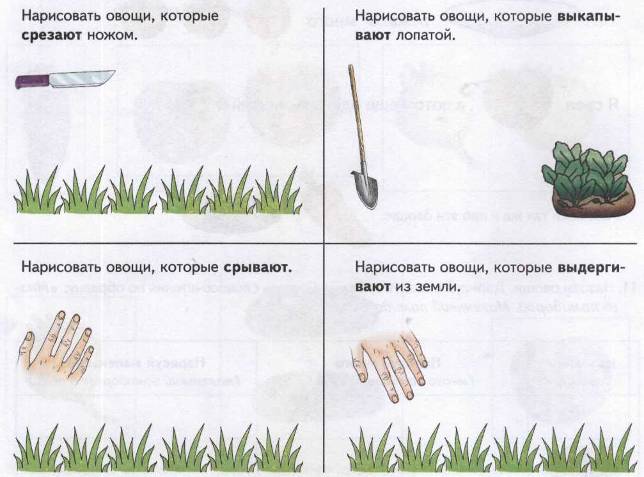 4. Рассказать ребенку, что готовят из овощей. (сок, пюре, запеканку, оладьи)5.  Игра «Какой сок? 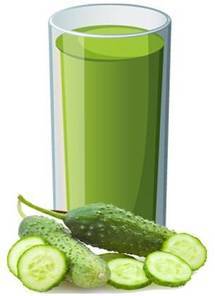 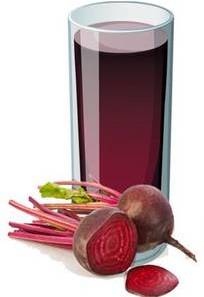 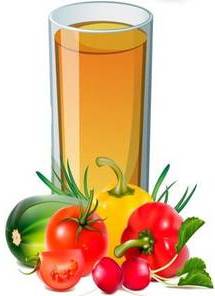 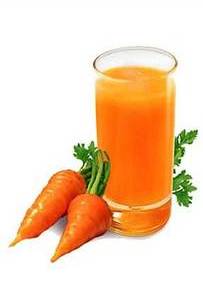 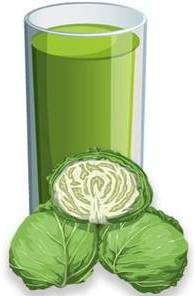 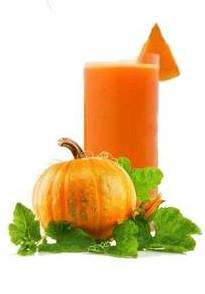 Сок из огурца. Какой?- …Сок из свёклы? Кокой?- …Сок из овощей? Какой?- …Сок из моркови? Какой?-…Сок из капусты. Какой?-…Сок из тыквы. Какой?-…По аналогии играем в игры: «Какое пюре?», «Какая запеканка?», «Какие оладьи?»6.  Составить описательный рассказ об овоще. Записать его в тетрадь и выучить (цвет, форма, размер, вкус, где растет (в земле, на веточке), что можно приготовить).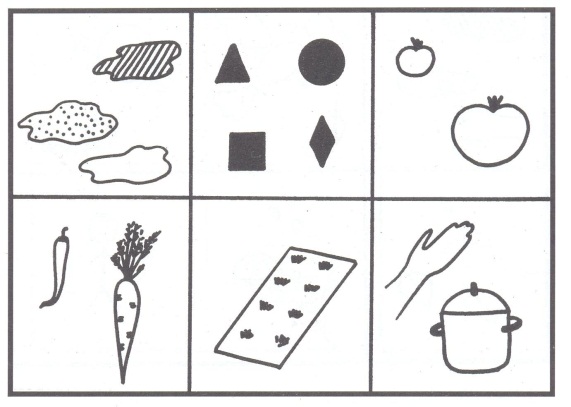 7.  Игра с мячом «Назови ласково» Морковь-……. СвЁкла-………… Репа-……  Кабачок-…………… Кукуруза-……Баклажан-………   Капуста-…………….  Помидор-…………Перец-……… Редис-………. Чеснок-……… Лук-……… Огурец-………8. Игра «Один много» Морковь - много моркови   Огурец - много…… Помидор - много……….Перец - много ………. Редис - много……….. Репа - много………………9.  Отгадать загадки, выучить по выбору:Красная девица сидит в темнице, а коса — на улице. (Морковь)Круглый бок, желтый бок, сидит на грядке колобок. К земле прирос крепко. Что это? (Репка)Неказиста, шишковата, а придет на стол она,Скажут весело ребята: «Ну, рассыпчата, вкусна!» (Картошка)Щеки розовые, нос белый, в темноте сижу день целый, а рубашка зелена, вся на солнышке она. (Редис)Голова на ножке, в голове — горошки. (Горох)Я длинный и зеленый, вкусный и соленый, Вкусный и сырой, кто же я такой? (Огурец)Уродилась я на славу, голова бела, кудрява.Кто любит щи — меня ищи. (Капуста)Сидит дед, в шубу одет, кто его раздевает, тот слезы проливает. (Лук)10. Упражнение для пальчиков «Засолка капусты».11. Прослушать стихотворении. И ответить на вопрос «Что же растет на грядке?»Что растет на нашей грядке?Огурцы, горошек сладкий,Помидоры и укропДля приправы и для проб.Есть редиска и салат —Наша грядка просто клад.Но арбузы не растут тут.Если слушал ты внимательно,То запомнил обязательно.Отвечай-ка по порядку:Что растет на нашей грядке?(В. Коркин)12. Игра «Четвертый лишний». Выделите лишнее слово, объясните свой выбор:1) картофель, лук, чеснок, груша;2) яблоко, апельсин, горох, слива;3) рис, редис, перец, картофель;4) капуста, свекла, морковь, редис;5) укроп, петрушка, тыква, сельдерей;6) баклажан, редис, помидор, перец;7)  репа, кабачок, огурец, тыква.Мы капусту рубим,Резкие движения прямыми кистями рук вверх и внизМы морковку трём,Пальцы рук сжаты в кулаки, движения кулаков к себе и от себя.Мы капусту солим,Движение пальцев, имитирующих посыпание солью из щепотки.Мы капусту жмём.Интенсивное сжимание пальцев рук в кулаки.